附件科技成果登记表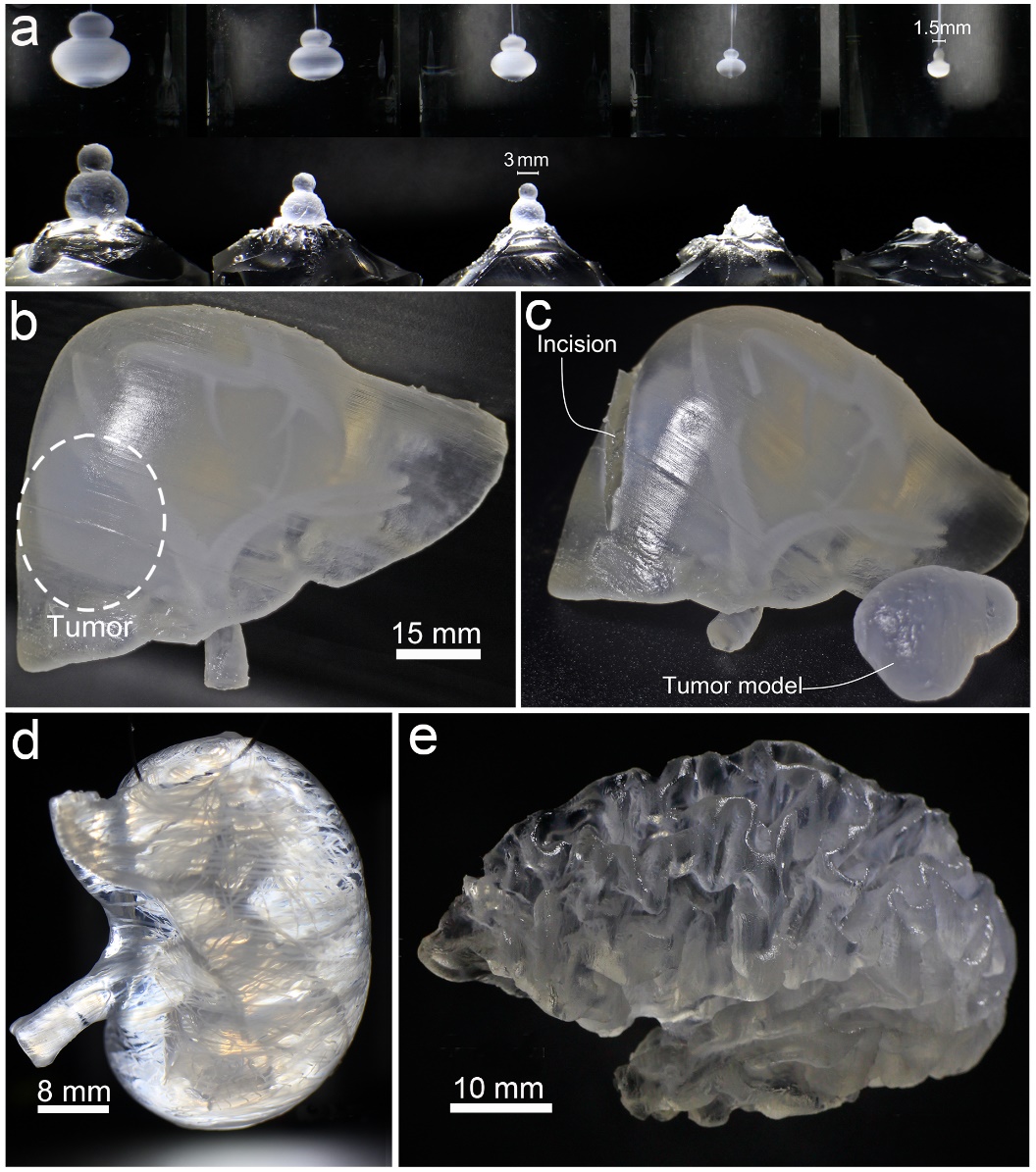 图（一）嵌入式3D打印水凝胶器官模型图。图a，分辨率测试。图b，c为模拟肝脏肿瘤切割的场景。d为肾脏模型。e为大脑模型。以上几个模型在现有的商用打印策略中无法制造（光固化SLA，熔融沉积FDM）。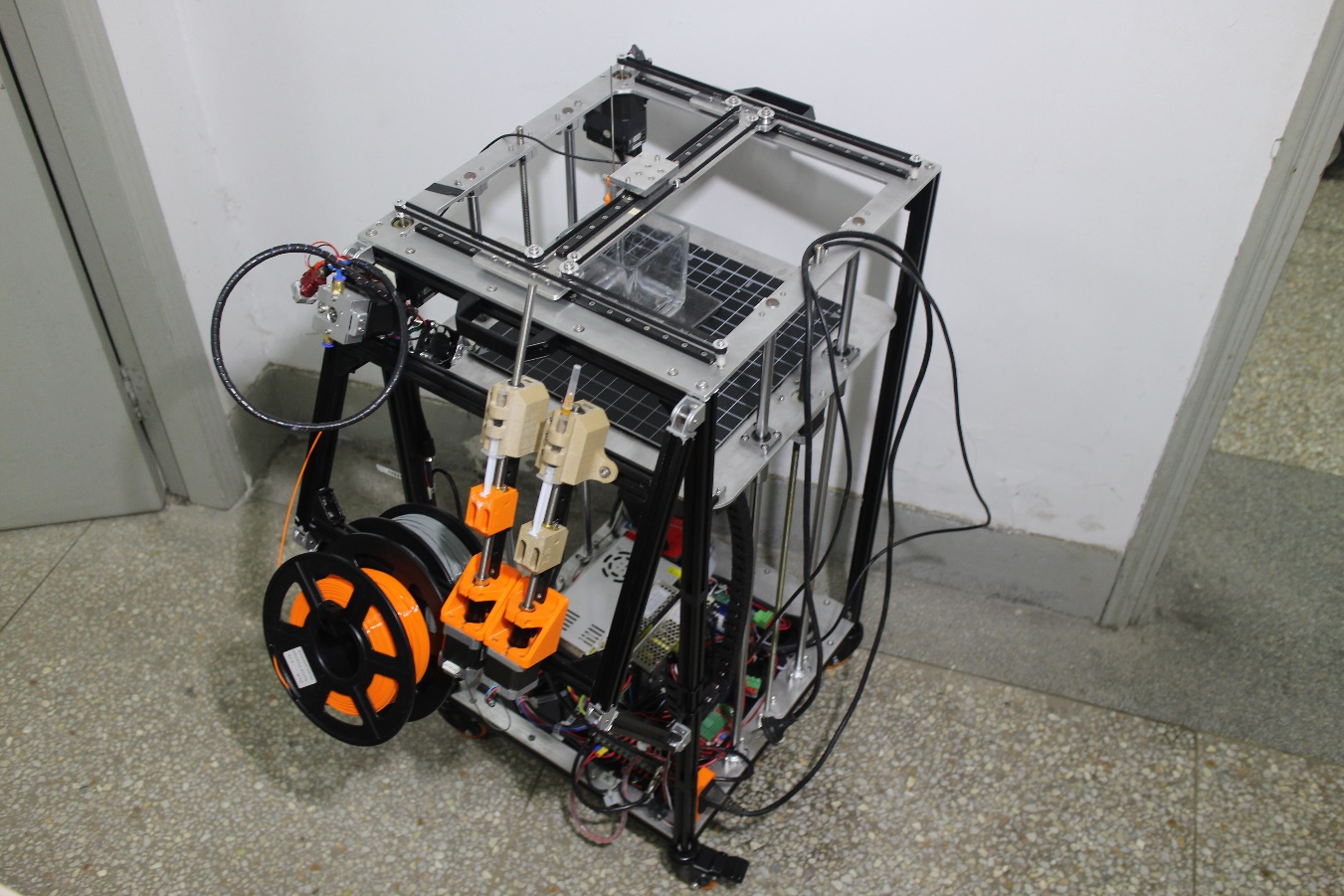 图（二） 本课题组研制嵌入式3D打印机 EMB-1，具有双功能，可以在嵌入式3D打印与普通FDM打印之间快速切换，机器采用双电机固定结构与算法，使用时被打印对象与地面不发生相对位移，打印过程稳定可控。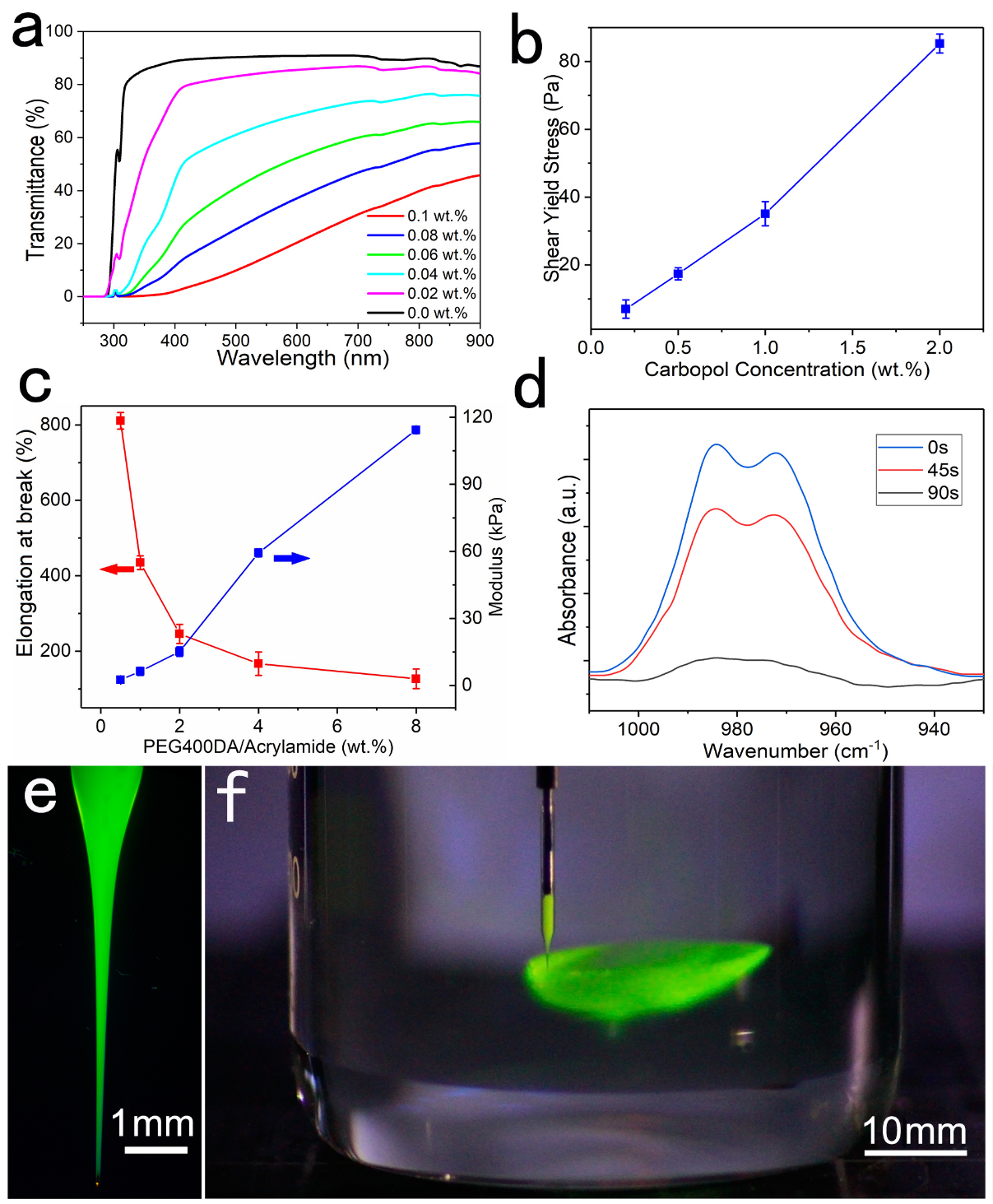 图（三）打印所用玻璃微针以及打印实时场景，绿色为荧光显色剂。打印过程中只生成模型的外壁而不进行填充，这大大加快了打印速度。一、基本情况一、基本情况一、基本情况一、基本情况一、基本情况一、基本情况一、基本情况一、基本情况成果名称成果名称嵌入式3D打印水凝胶器官模型嵌入式3D打印水凝胶器官模型嵌入式3D打印水凝胶器官模型嵌入式3D打印水凝胶器官模型嵌入式3D打印水凝胶器官模型嵌入式3D打印水凝胶器官模型完成单位完成单位东南大学东南大学完成时间完成时间2020年1月25日2020年1月25日完成人姓名何农跃部门东南大学生物科学与医学工程学院东南大学生物科学与医学工程学院职称教授完成人职务教授手机1350517205713505172057Emailnyhe@seu.edu.cn完成人电话83790885传真邮编210096联系人姓名赵景洲部门东南大学生物科学与医学工程学院东南大学生物科学与医学工程学院职称在读博士联系人职务无手机1508497401815084974018Email652470265@qq.com联系人电话15084974018传真邮编210000联系人通讯地址江苏南京玄武区东南大学四牌楼校区江苏南京玄武区东南大学四牌楼校区江苏南京玄武区东南大学四牌楼校区江苏南京玄武区东南大学四牌楼校区江苏南京玄武区东南大学四牌楼校区江苏南京玄武区东南大学四牌楼校区成果形式成果形式√新技术   √新工艺   √新产品   √新材料   □新装备   □新品种 □新标准   □其他√新技术   √新工艺   √新产品   √新材料   □新装备   □新品种 □新标准   □其他成熟程度成熟程度□研制     □试生产√小批量生产□批量生产 □其他       □研制     □试生产√小批量生产□批量生产 □其他       获科技计划支持获科技计划支持□国家级    计划名称  “纳米科技”重点专项  □省部级    计划名称                   地市级    计划名称                   □其他      计划名称                   □国家级    计划名称  “纳米科技”重点专项  □省部级    计划名称                   地市级    计划名称                   □其他      计划名称                   □国家级    计划名称  “纳米科技”重点专项  □省部级    计划名称                   地市级    计划名称                   □其他      计划名称                   □国家级    计划名称  “纳米科技”重点专项  □省部级    计划名称                   地市级    计划名称                   □其他      计划名称                   □国家级    计划名称  “纳米科技”重点专项  □省部级    计划名称                   地市级    计划名称                   □其他      计划名称                   □国家级    计划名称  “纳米科技”重点专项  □省部级    计划名称                   地市级    计划名称                   □其他      计划名称                   应用产业领域应用产业领域□电子信息  √装备制造  □能源环保  □生物技术与医药 √新材料    □现代农业  □其他□电子信息  √装备制造  □能源环保  □生物技术与医药 √新材料    □现代农业  □其他□电子信息  √装备制造  □能源环保  □生物技术与医药 √新材料    □现代农业  □其他□电子信息  √装备制造  □能源环保  □生物技术与医药 √新材料    □现代农业  □其他□电子信息  √装备制造  □能源环保  □生物技术与医药 √新材料    □现代农业  □其他□电子信息  √装备制造  □能源环保  □生物技术与医药 √新材料    □现代农业  □其他发明专利发明专利在申请发明专利 1 项专利号 201910010322.7在申请发明专利 1 项专利号 201910010322.7合作方式□技术转让  √技术开发√技术咨询 □技术服务 √技术入股 □人才培养  □共建载体  □其它□技术转让  √技术开发√技术咨询 □技术服务 √技术入股 □人才培养  □共建载体  □其它□技术转让  √技术开发√技术咨询 □技术服务 √技术入股 □人才培养  □共建载体  □其它二、成果简介二、成果简介二、成果简介二、成果简介二、成果简介二、成果简介二、成果简介二、成果简介综合介绍综合介绍本课题组为复杂手术的提前预测提供客制化的解决方案，研发了专用仪器与设备，开发了具有优异性能的水凝胶材料。在嵌入式3D打印策略的基础上研制了基于逆过程的嵌入式3D打印。所制作模型可以达到“一人一例”高度客制化，模型具有柔软、透明、可剥离等先进特征。其中，微量高精度步进泵以及微针装置填补了技术空白，超高透明度触变性水凝胶前体在国内为首次研制。本课题组为复杂手术的提前预测提供客制化的解决方案，研发了专用仪器与设备，开发了具有优异性能的水凝胶材料。在嵌入式3D打印策略的基础上研制了基于逆过程的嵌入式3D打印。所制作模型可以达到“一人一例”高度客制化，模型具有柔软、透明、可剥离等先进特征。其中，微量高精度步进泵以及微针装置填补了技术空白，超高透明度触变性水凝胶前体在国内为首次研制。本课题组为复杂手术的提前预测提供客制化的解决方案，研发了专用仪器与设备，开发了具有优异性能的水凝胶材料。在嵌入式3D打印策略的基础上研制了基于逆过程的嵌入式3D打印。所制作模型可以达到“一人一例”高度客制化，模型具有柔软、透明、可剥离等先进特征。其中，微量高精度步进泵以及微针装置填补了技术空白，超高透明度触变性水凝胶前体在国内为首次研制。本课题组为复杂手术的提前预测提供客制化的解决方案，研发了专用仪器与设备，开发了具有优异性能的水凝胶材料。在嵌入式3D打印策略的基础上研制了基于逆过程的嵌入式3D打印。所制作模型可以达到“一人一例”高度客制化，模型具有柔软、透明、可剥离等先进特征。其中，微量高精度步进泵以及微针装置填补了技术空白，超高透明度触变性水凝胶前体在国内为首次研制。本课题组为复杂手术的提前预测提供客制化的解决方案，研发了专用仪器与设备，开发了具有优异性能的水凝胶材料。在嵌入式3D打印策略的基础上研制了基于逆过程的嵌入式3D打印。所制作模型可以达到“一人一例”高度客制化，模型具有柔软、透明、可剥离等先进特征。其中，微量高精度步进泵以及微针装置填补了技术空白，超高透明度触变性水凝胶前体在国内为首次研制。本课题组为复杂手术的提前预测提供客制化的解决方案，研发了专用仪器与设备，开发了具有优异性能的水凝胶材料。在嵌入式3D打印策略的基础上研制了基于逆过程的嵌入式3D打印。所制作模型可以达到“一人一例”高度客制化，模型具有柔软、透明、可剥离等先进特征。其中，微量高精度步进泵以及微针装置填补了技术空白，超高透明度触变性水凝胶前体在国内为首次研制。创新要点创新要点所制作3D器官模型在材质和触感上远超普通3D打印方式，具有多内表面、柔软、透明、可切割、可剥离等先进特征所研制的嵌入式3D打印机在国内尚属首例，可完成广泛意义上的嵌入式打印，兼容多种支撑介质打印速度相比一般3D打印（光固化，熔融沉积），速度快50%以上，具有更高的工作效率整个打印过程无需任何后处理和额外支撑所制作3D器官模型在材质和触感上远超普通3D打印方式，具有多内表面、柔软、透明、可切割、可剥离等先进特征所研制的嵌入式3D打印机在国内尚属首例，可完成广泛意义上的嵌入式打印，兼容多种支撑介质打印速度相比一般3D打印（光固化，熔融沉积），速度快50%以上，具有更高的工作效率整个打印过程无需任何后处理和额外支撑所制作3D器官模型在材质和触感上远超普通3D打印方式，具有多内表面、柔软、透明、可切割、可剥离等先进特征所研制的嵌入式3D打印机在国内尚属首例，可完成广泛意义上的嵌入式打印，兼容多种支撑介质打印速度相比一般3D打印（光固化，熔融沉积），速度快50%以上，具有更高的工作效率整个打印过程无需任何后处理和额外支撑所制作3D器官模型在材质和触感上远超普通3D打印方式，具有多内表面、柔软、透明、可切割、可剥离等先进特征所研制的嵌入式3D打印机在国内尚属首例，可完成广泛意义上的嵌入式打印，兼容多种支撑介质打印速度相比一般3D打印（光固化，熔融沉积），速度快50%以上，具有更高的工作效率整个打印过程无需任何后处理和额外支撑所制作3D器官模型在材质和触感上远超普通3D打印方式，具有多内表面、柔软、透明、可切割、可剥离等先进特征所研制的嵌入式3D打印机在国内尚属首例，可完成广泛意义上的嵌入式打印，兼容多种支撑介质打印速度相比一般3D打印（光固化，熔融沉积），速度快50%以上，具有更高的工作效率整个打印过程无需任何后处理和额外支撑所制作3D器官模型在材质和触感上远超普通3D打印方式，具有多内表面、柔软、透明、可切割、可剥离等先进特征所研制的嵌入式3D打印机在国内尚属首例，可完成广泛意义上的嵌入式打印，兼容多种支撑介质打印速度相比一般3D打印（光固化，熔融沉积），速度快50%以上，具有更高的工作效率整个打印过程无需任何后处理和额外支撑技术指标技术指标最大成型尺寸：150mm*150mm*200mm内表面分辨率以及精度：1.5mm  0.1mm外轮廓分辨率以及精度：3mm 0.2mm机器功率：280W机器最大加工速度：60mm/s水凝胶透光率：可见光>98%微针直径：5μm ~100μm步进泵流量：1.5ml/h最大成型尺寸：150mm*150mm*200mm内表面分辨率以及精度：1.5mm  0.1mm外轮廓分辨率以及精度：3mm 0.2mm机器功率：280W机器最大加工速度：60mm/s水凝胶透光率：可见光>98%微针直径：5μm ~100μm步进泵流量：1.5ml/h最大成型尺寸：150mm*150mm*200mm内表面分辨率以及精度：1.5mm  0.1mm外轮廓分辨率以及精度：3mm 0.2mm机器功率：280W机器最大加工速度：60mm/s水凝胶透光率：可见光>98%微针直径：5μm ~100μm步进泵流量：1.5ml/h最大成型尺寸：150mm*150mm*200mm内表面分辨率以及精度：1.5mm  0.1mm外轮廓分辨率以及精度：3mm 0.2mm机器功率：280W机器最大加工速度：60mm/s水凝胶透光率：可见光>98%微针直径：5μm ~100μm步进泵流量：1.5ml/h最大成型尺寸：150mm*150mm*200mm内表面分辨率以及精度：1.5mm  0.1mm外轮廓分辨率以及精度：3mm 0.2mm机器功率：280W机器最大加工速度：60mm/s水凝胶透光率：可见光>98%微针直径：5μm ~100μm步进泵流量：1.5ml/h最大成型尺寸：150mm*150mm*200mm内表面分辨率以及精度：1.5mm  0.1mm外轮廓分辨率以及精度：3mm 0.2mm机器功率：280W机器最大加工速度：60mm/s水凝胶透光率：可见光>98%微针直径：5μm ~100μm步进泵流量：1.5ml/h其他说明其他说明相关学术成果刊登在《additive manufacturing》Embedded 3D printing of multi-internal surfaces of hydrogels IF7.13相关学术成果刊登在《additive manufacturing》Embedded 3D printing of multi-internal surfaces of hydrogels IF7.13相关学术成果刊登在《additive manufacturing》Embedded 3D printing of multi-internal surfaces of hydrogels IF7.13相关学术成果刊登在《additive manufacturing》Embedded 3D printing of multi-internal surfaces of hydrogels IF7.13相关学术成果刊登在《additive manufacturing》Embedded 3D printing of multi-internal surfaces of hydrogels IF7.13相关学术成果刊登在《additive manufacturing》Embedded 3D printing of multi-internal surfaces of hydrogels IF7.13